Какие темы для вас интересны?

Для подготовки новых встреч Женского клуба, нам важно узнать, какие темы для вас интересны.

Просим пройти по QR-коду и ответить на несколько вопросов. Опрос анонимный!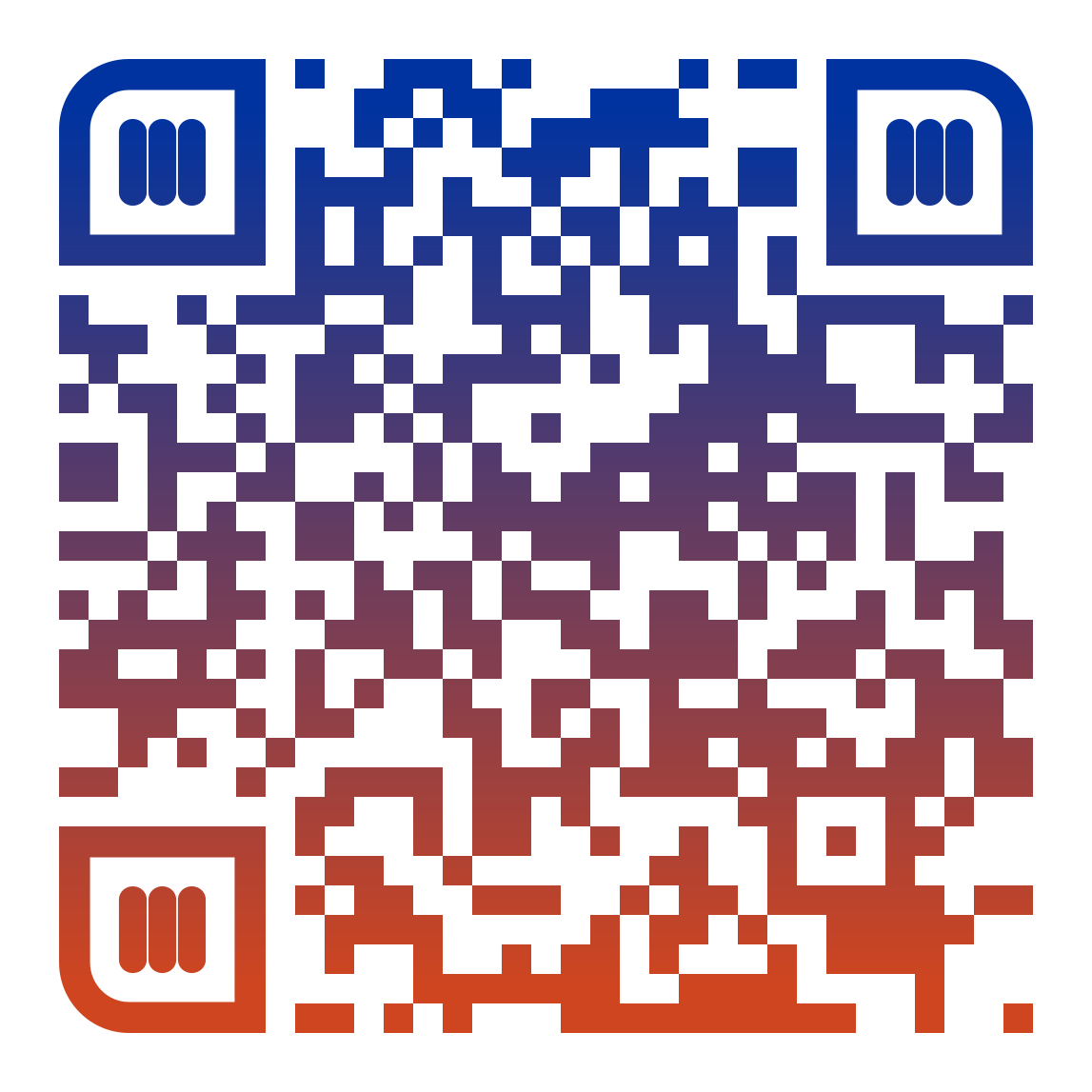 